ПОСТАНОВЛЕНИЕот    20.07.2017г.                                                                                               № 289       В соответствии со ст. 8, 31-33, 36-38 Градостроительного кодекса Российской Федерации, п. 20 ч.1 ст.14, ч.4 ст.14 Федерального закона от 06.10.2003 № 131-ФЗ «Об общих принципах организации местного самоуправления в Российской Федерации», ст. 6 п. 40 Устава Администрации Юрлинского муниципального района, решением Земского Собрания Юрлинского муниципального района от 16.10.2016 №180 «Об утверждении положения о публичных слушаниях в Юрлинском муниципальном районе» (в редакции от 22.02.2013 г. № 151), постановлением Администрации Юрлинского муниципального района № 318 от 10.10.2016 г. «О решении внесения изменений в Правила землепользования и застройки Юрлинского сельского поселения, утвержденные решением Совета депутатов Юрлинского сельского поселения Юрлинского муниципального района Пермского края», Администрация Юрлинского муниципального районаПОСТАНОВЛЯЕТ:Провести 19 сентября 2017 года в 16.00 часов по адресу: Пермский край, Юрлинский район, с. Юрла, ул. Ленина, д.15. каб.59 (здание администрации) публичные слушания по проекту решения Земского Собрания Юрлинского муниципального района «О внесении изменений в Правила землепользования и застройки Юрлинского сельского поселения, утвержденные решением Совета депутатов Юрлинского сельского поселения Юрлинского муниципального района Пермского края от 25.12.2013 г. № 66».Комиссии по подготовке проекта правил землепользования и застройки (комиссия по землепользованию и застройке) при Администрации Юрлинского муниципального района:организовать и провести публичные слушания;обеспечить соблюдение требований законодательства, правовых актов Юрлинского муниципального района по организации и проведению публичных слушаний;обеспечить информирование заинтересованных лиц о дате, времени и месте проведения публичных слушаний;обеспечить размещение информационных документов по теме публичных слушаний для предварительного ознакомления в здании администрации Юрлинского сельского поселения по адресу: Пермский край, Юрлинский район, Юрлинское сельское поселение, с. Юрла, ул. Свердлова, д. 31, на официальном сайте Юрлинского муниципального района adm-urla.ru и на официальном сайте Юрлинского сельского поселения в сети «Интернет»;обеспечить своевременную подготовку, опубликование и размещение заключения о результатах публичных слушаний в информационном бюллетене «Вестник Юрлы», на официальном сайте Администрации Юрлинского муниципального района.Заинтересованные лица вправе до 18 сентября 2017 года представить предложения и замечания по проекту внесения изменений в Правила землепользования и застройки Юрлинского сельского поселения в отдел по архитектуре, строительству и дорожному хозяйству Администрации Юрлинского муниципального по адресу: Пермский край, Юрлинский район, с. Юрла, ул. Ленина, д.15, кабинет № 54.Срок проведения публичных слушаний по проекту внесения изменений в Правила землепользования и застройки Юрлинского сельского поселения Юрлинского муниципального района Пермского края составляет не более одного месяца со дня опубликования данного проекта до дня опубликования заключения о результатах публичных слушаний.Постановление вступает в силу после официального опубликования в информационном бюллетене «Вестник Юрлы» и подлежит размещению на официальном сайте Администрации Юрлинского муниципального района.Контроль за исполнением данного Постановления возложить на заместителя главы Администрации Юрлинского муниципального района А.А. Трушникова.Глава района-Глава Администрации района                                                              Т.М.МоисееваЛИСТ СОГЛАСОВАНИЯПостановления «О назначении публичных слушаний по проекту внесения изменений в Правила землепользования и застройки Юрлинского сельского поселения, утвержденные решением Совета депутатов Юрлинского сельского поселения Юрлинского муниципального района Пермского края»Сообщение о проведении публичных слушаний по проекту решенияЗемского Собрания Юрлинского муниципального района «О внесении изменений в Правила землепользования и застройки Юрлинского сельского поселения, утвержденные решением Совета депутатов Юрлинского сельского поселения Юрлинского муниципального района Пермского края от 25.12.2013 г. № 66.»Администрация Юрлинского муниципального района приглашает принять участие в мероприятии в рамках публичных слушаний по теме «Обсуждение проекта решения Земского Собрания Юрлинского муниципального района «О внесении изменений в Правила землепользования и застройки Юрлинского сельского поселения, утвержденные решением Совета депутатов Юрлинского сельского поселения Юрлинского муниципального района Пермского края от 25.12.2013 г. № 66» граждан, правообладателей земельных участков и объектов капитального строительства, лиц, законные интересы которых могут быть нарушены в связи с реализацией такого проекта.Мероприятие в рамках публичных слушаний состоятся:        19 сентября 2017 г. в 16.00 часов по адресу: Пермский край, Юрлинский район, Юрлинское сельское поселение, с. Юрла, ул. Ленина, д.15, каб.59(здание администрации). Ознакомиться с проектом решения по теме публичных слушаний, постановлением о назначении публичных слушаний можно по адресам: Пермский край, Юрлинский муниципальный район, с. Юрла, ул. Ленина, д.15, каб. 54, (здание администрации) и на официальном сайте Администрации Юрлинского муниципального района, а так же в информационном бюллетене «Вестник Юрлы».Предложения и замечания по теме публичных слушаний могут быть направлены по 18 сентября 2017г. в комиссию по землепользованию и застройке Администрации Юрлинского муниципального района по адресу: 619200, Пермский край, Юрлинский район, с. Юрла, ул. Ленина, д.15, каб. 54.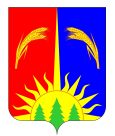 АДМИНИСТРАЦИЯЮРЛИНСКОГО МУНИЦИПАЛЬНОГО РАЙОНАО назначении публичных слушаний по проекту внесения изменений в Правила землепользования и застройки Юрлинского сельского поселения, утвержденные решением Совета депутатов Юрлинского сельского поселения Юрлинского муниципального района Пермского края от 25.12.2013 г. № 66.Зам. главы администрации районаА.А. ТрушниковЗав. юридическим отделомА.В.Отегов И.о. зав отд. по архитектуре, строительству и дорожному хозяйствуМ.В.ГригорьеваЗав. отд. по управлению муниципальным имуществом.О.Г.Андреев